                  Note: During the session, the 3rd and 4th meetings may allocate 30 minutes as contingency arrangements for the agenda item 5 (a) “General Debate”.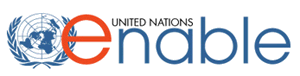 Secretariat for the Convention on the Rights of Persons with Disabilities (SCRPD)Department of Economics and Social Affairs (DESA), Division for Social Policy and Development (DSPD)BE INFORMED! GET INVOLVED! 
Find out more about the work of the United Nations for persons with disabilities:Web:  http://www.un.org/disabilities 
Subscribe to the UN Enable Newsletter: http://bit.ly/1wYUjmM 
Follow on Twitter & Facebook. Search UN Enable. Facebook: http://on.fb.me/1xtJPMO  Twitter: https://twitter.com/UN_Enable
Programme of the Eighth Session of the Conference of State Parties to the Convention on the Rights of Persons with Disabilities9 to 11 June 2015  | Conference Room 4 | United Nations Headquarters, New York Programme of the Eighth Session of the Conference of State Parties to the Convention on the Rights of Persons with Disabilities9 to 11 June 2015  | Conference Room 4 | United Nations Headquarters, New York                   Tuesday, 9 June                  Tuesday, 9 June10.00 am to 1.00 pm3.00 to 6.00 pmOpening of the Conference of States Parties (item 1)  Election of Officers (item 2)Adoption of the agenda (item 3): chaired by Republic of Korea Organization of work (item 4)Remarks by:President of the ConferenceDeputy Secretary-GeneralCommittee on the Rights of Persons with DisabilitiesCivil Society RepresentativeMatters related to the implementation of the Convention: (item 5a: general debate)Matters related to the implementation of the Convention: (item 5a) general debate (continued)Wednesday,  10 JuneWednesday,  10 June10.00 am to 1.00 pm3.00 to 6.00 pmMatters related to the implementation of the Convention: (item 5b): Roundtable 1.  Mainstreaming disability in reduction of poverty and inequality, chaired by Brazil Introduction & Presentations, followed by interactive discussion:  Ms. Rocio Soledad Florentin Gomez (National Secretariat for the Social Integration of People with Disabilities)Ms. Amina Mohammed (Secretary-General’s Special Advisor on post-2015  development planning)Ms. Tiina Nummi-Södergren (My Right, Civil Society Organisation)Mr. Kamal Lamicchane (University of Tsukuba)Ms. Catalina Devandas  (Special Rapporteur on the Rights of Persons with Disabilities of the Human Rights Council)Summary of the ChairMatters related to the implementation of the Convention: (item 5 c) Roundtable 2.  Improvement of Disability Data and Statistics: objectives and challenges, chaired by Poland Introduction & Presentations, followed by interactive discussion:  Ms. Francesca Perucci (UN Statistical Division of Department of Economic and Social Affairs)Ms. Jennifer Madans (National Centre for Disease Control)Ms. Sophie Mitra (Fordham University) Mr. Hyung Shik  Kim (Committee on the Rights of Persons with Disabilities)Ms. Marianne Diamond (International Disability Alliance)Summary of the ChairThursday, 11 JuneThursday, 11 June10.00 am to 1.00 pm3.00 to 6.00 pmMatters related to the implementation of the Convention: (item 5d) Informal panel: Addressing the vulnerability and exclusion of persons with disabilities: the situation of women and girls, children's right to education, disasters and humanitarian crisis, co-chaired by Italy and Civil Society Introduction & Presentations, followed by interactive discussion:  H. E. Amb Walton Alfonso Webson (Permanent Mission of Antigua and Barbuda)Ms. Rachel Kachaje (Disabled People’s International)Ms. Rangita de Silva de Alwis (University of Pennsylvania, Law School)Ms. Diane Kingston (Committee  on the Rights of Persons with Disabilities)Ms. Mary Crock (University of Sydney)Summary of the Co-chairImplementation of the Convention by the UN System (item 6): chaired by Republic of Korea (President)Introduction & Presentations, followed by interactive discussion: DESAOHCHRESCAWUN WomenUNDPUNISDR---Introduction & Presentations, followed by interactive discussion: Chair of the Committee on the Rights of Persons with DisabilitiesSpecial Rapporteur on the Rights of Persons with DisabilitiesSecretary-General’s Special Envoy on Disability and AccessibilityDecisions by the Conference of States Parties (item 7)
Closing of the meeting (item 8)